موفق باشیدنام: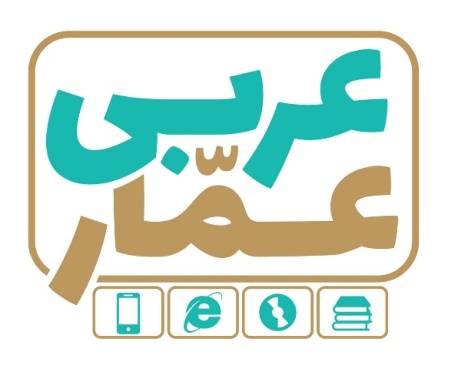 تاریخ امتحان:نام خانوادگی:ساعت برگزاری:نام دبیر طراح سوالات:سعید معینی‌فرمدت زمان امتحان:عربی هفتمنوبت دومعربی هفتمنوبت دومعربی هفتمنوبت دومردیفسؤالاتسؤالاتسؤالاتسؤالاتبارم1نام هر تصویر را  از میان کلمات داخل کمانک انتخاب و کنار آن بنویسید.  (عَباءَة  - جَوّال – عَلَم - جِدار)نام هر تصویر را  از میان کلمات داخل کمانک انتخاب و کنار آن بنویسید.  (عَباءَة  - جَوّال – عَلَم - جِدار)نام هر تصویر را  از میان کلمات داخل کمانک انتخاب و کنار آن بنویسید.  (عَباءَة  - جَوّال – عَلَم - جِدار)نام هر تصویر را  از میان کلمات داخل کمانک انتخاب و کنار آن بنویسید.  (عَباءَة  - جَوّال – عَلَم - جِدار)0.51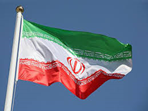 ................................................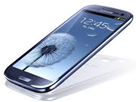 ................................................0.52هر کدام از کلمات ستون ( الف ) را به ترجمه صحیح آن در ستون (ب) وصل نمایید  ( در ستون (ب) یک کلمه اضافی است)الف                                   ب	                      جاءَ   *                                *  خوشحال شد	                     خافَ  *                                *  خواست                                         فَرِحَ   *                                * آمد                                                                                *  ترسیدهر کدام از کلمات ستون ( الف ) را به ترجمه صحیح آن در ستون (ب) وصل نمایید  ( در ستون (ب) یک کلمه اضافی است)الف                                   ب	                      جاءَ   *                                *  خوشحال شد	                     خافَ  *                                *  خواست                                         فَرِحَ   *                                * آمد                                                                                *  ترسیدهر کدام از کلمات ستون ( الف ) را به ترجمه صحیح آن در ستون (ب) وصل نمایید  ( در ستون (ب) یک کلمه اضافی است)الف                                   ب	                      جاءَ   *                                *  خوشحال شد	                     خافَ  *                                *  خواست                                         فَرِحَ   *                                * آمد                                                                                *  ترسیدهر کدام از کلمات ستون ( الف ) را به ترجمه صحیح آن در ستون (ب) وصل نمایید  ( در ستون (ب) یک کلمه اضافی است)الف                                   ب	                      جاءَ   *                                *  خوشحال شد	                     خافَ  *                                *  خواست                                         فَرِحَ   *                                * آمد                                                                                *  ترسید0.75۳در هر ردیف کدام کلمه با بقیه متفاوت است؟در هر ردیف کدام کلمه با بقیه متفاوت است؟در هر ردیف کدام کلمه با بقیه متفاوت است؟در هر ردیف کدام کلمه با بقیه متفاوت است؟0.5۴کلمات متضاد و مترادف را از داخل کادر زیر پیدا نموده و در جای مناسب آن بنویسید .( یک کلمه اضافه است )  أفضَل–  جَمال -  أبیَض – خَیر – أسوَد.................... = ....................                  .................... # ....................کلمات متضاد و مترادف را از داخل کادر زیر پیدا نموده و در جای مناسب آن بنویسید .( یک کلمه اضافه است )  أفضَل–  جَمال -  أبیَض – خَیر – أسوَد.................... = ....................                  .................... # ....................کلمات متضاد و مترادف را از داخل کادر زیر پیدا نموده و در جای مناسب آن بنویسید .( یک کلمه اضافه است )  أفضَل–  جَمال -  أبیَض – خَیر – أسوَد.................... = ....................                  .................... # ....................کلمات متضاد و مترادف را از داخل کادر زیر پیدا نموده و در جای مناسب آن بنویسید .( یک کلمه اضافه است )  أفضَل–  جَمال -  أبیَض – خَیر – أسوَد.................... = ....................                  .................... # ....................0.5۵گزینه مناسب را با علامت (×) مشخص کنید ۱- فی فصلِ ............. الجَوُّ حارٌّ .                   الف : الخَریف □         ب : الصَّیف □         د : الشتاء □             2- لونُ الرُّمانِ ............. .                            الف :   أصفر □          ب : أخضر □          ج : أحمر □              3- أمسِ کانَ یومُ الأربعاء ، فَالیَومُ  یومُ .............     الف : الخَمیس □       ب : الثُلاثاء □          ج : الأحَد □             گزینه مناسب را با علامت (×) مشخص کنید ۱- فی فصلِ ............. الجَوُّ حارٌّ .                   الف : الخَریف □         ب : الصَّیف □         د : الشتاء □             2- لونُ الرُّمانِ ............. .                            الف :   أصفر □          ب : أخضر □          ج : أحمر □              3- أمسِ کانَ یومُ الأربعاء ، فَالیَومُ  یومُ .............     الف : الخَمیس □       ب : الثُلاثاء □          ج : الأحَد □             گزینه مناسب را با علامت (×) مشخص کنید ۱- فی فصلِ ............. الجَوُّ حارٌّ .                   الف : الخَریف □         ب : الصَّیف □         د : الشتاء □             2- لونُ الرُّمانِ ............. .                            الف :   أصفر □          ب : أخضر □          ج : أحمر □              3- أمسِ کانَ یومُ الأربعاء ، فَالیَومُ  یومُ .............     الف : الخَمیس □       ب : الثُلاثاء □          ج : الأحَد □             گزینه مناسب را با علامت (×) مشخص کنید ۱- فی فصلِ ............. الجَوُّ حارٌّ .                   الف : الخَریف □         ب : الصَّیف □         د : الشتاء □             2- لونُ الرُّمانِ ............. .                            الف :   أصفر □          ب : أخضر □          ج : أحمر □              3- أمسِ کانَ یومُ الأربعاء ، فَالیَومُ  یومُ .............     الف : الخَمیس □       ب : الثُلاثاء □          ج : الأحَد □             0.75۶ترجمه ناقص جملات زیر را کامل کنید .الف : أسرَةُ  السَّید الزارعی  ساکنانِ  مَعَ  اَولادِهما  فی قریةٍ( .................... آقای زارعی با .................... در .................... زندگی می کنند .)ب :  أربَعَةٌ قَلیلُها کَثیرٌ :«  الفقرُ  و  الوَجَعُ  و  العَداوةُ و  النّارُ  .»(.................... چیز اندکش بسیار است : « تهی دستی و .................... و دشمنی و ....................)ترجمه ناقص جملات زیر را کامل کنید .الف : أسرَةُ  السَّید الزارعی  ساکنانِ  مَعَ  اَولادِهما  فی قریةٍ( .................... آقای زارعی با .................... در .................... زندگی می کنند .)ب :  أربَعَةٌ قَلیلُها کَثیرٌ :«  الفقرُ  و  الوَجَعُ  و  العَداوةُ و  النّارُ  .»(.................... چیز اندکش بسیار است : « تهی دستی و .................... و دشمنی و ....................)ترجمه ناقص جملات زیر را کامل کنید .الف : أسرَةُ  السَّید الزارعی  ساکنانِ  مَعَ  اَولادِهما  فی قریةٍ( .................... آقای زارعی با .................... در .................... زندگی می کنند .)ب :  أربَعَةٌ قَلیلُها کَثیرٌ :«  الفقرُ  و  الوَجَعُ  و  العَداوةُ و  النّارُ  .»(.................... چیز اندکش بسیار است : « تهی دستی و .................... و دشمنی و ....................)ترجمه ناقص جملات زیر را کامل کنید .الف : أسرَةُ  السَّید الزارعی  ساکنانِ  مَعَ  اَولادِهما  فی قریةٍ( .................... آقای زارعی با .................... در .................... زندگی می کنند .)ب :  أربَعَةٌ قَلیلُها کَثیرٌ :«  الفقرُ  و  الوَجَعُ  و  العَداوةُ و  النّارُ  .»(.................... چیز اندکش بسیار است : « تهی دستی و .................... و دشمنی و ....................)1.57جمله های زیر را به فارسی ترجمه نمایید .الف : الجَنَّةُ تَحتَ أقدام الأمَّهات .           ............................................................................................ب :  هوَ ذَهَبَ إلی السوق لِشراء الخَشَب............................................................................................ج : أ  أنتِ فتحتِ بابَ الحَدیقة ............................................................................................د :  هُناکَ  شارعٌ .       ............................................................................................جمله های زیر را به فارسی ترجمه نمایید .الف : الجَنَّةُ تَحتَ أقدام الأمَّهات .           ............................................................................................ب :  هوَ ذَهَبَ إلی السوق لِشراء الخَشَب............................................................................................ج : أ  أنتِ فتحتِ بابَ الحَدیقة ............................................................................................د :  هُناکَ  شارعٌ .       ............................................................................................جمله های زیر را به فارسی ترجمه نمایید .الف : الجَنَّةُ تَحتَ أقدام الأمَّهات .           ............................................................................................ب :  هوَ ذَهَبَ إلی السوق لِشراء الخَشَب............................................................................................ج : أ  أنتِ فتحتِ بابَ الحَدیقة ............................................................................................د :  هُناکَ  شارعٌ .       ............................................................................................جمله های زیر را به فارسی ترجمه نمایید .الف : الجَنَّةُ تَحتَ أقدام الأمَّهات .           ............................................................................................ب :  هوَ ذَهَبَ إلی السوق لِشراء الخَشَب............................................................................................ج : أ  أنتِ فتحتِ بابَ الحَدیقة ............................................................................................د :  هُناکَ  شارعٌ .       ............................................................................................4.58در جای خالی کلمه پرسشی مناسب قرار دهید .الف :  ............. ذلکَ الرَّجُل ؟   هو أبی  .                      هَل □          مَنْ □                         ب : ............. البُستان  ؟    عَلَی الیَمین .                         ما □          أینَ □                          ج :  ............. هذا طبیبُ  ؟   نَعَم  هذا  طبیبٌ .               هل □          کَم □                           در جای خالی کلمه پرسشی مناسب قرار دهید .الف :  ............. ذلکَ الرَّجُل ؟   هو أبی  .                      هَل □          مَنْ □                         ب : ............. البُستان  ؟    عَلَی الیَمین .                         ما □          أینَ □                          ج :  ............. هذا طبیبُ  ؟   نَعَم  هذا  طبیبٌ .               هل □          کَم □                           در جای خالی کلمه پرسشی مناسب قرار دهید .الف :  ............. ذلکَ الرَّجُل ؟   هو أبی  .                      هَل □          مَنْ □                         ب : ............. البُستان  ؟    عَلَی الیَمین .                         ما □          أینَ □                          ج :  ............. هذا طبیبُ  ؟   نَعَم  هذا  طبیبٌ .               هل □          کَم □                           در جای خالی کلمه پرسشی مناسب قرار دهید .الف :  ............. ذلکَ الرَّجُل ؟   هو أبی  .                      هَل □          مَنْ □                         ب : ............. البُستان  ؟    عَلَی الیَمین .                         ما □          أینَ □                          ج :  ............. هذا طبیبُ  ؟   نَعَم  هذا  طبیبٌ .               هل □          کَم □                           0.759با توجه به تصاویر گزینه مناسب را انتخاب ، و در جای خالی بنویسید.با توجه به تصاویر گزینه مناسب را انتخاب ، و در جای خالی بنویسید.با توجه به تصاویر گزینه مناسب را انتخاب ، و در جای خالی بنویسید.با توجه به تصاویر گزینه مناسب را انتخاب ، و در جای خالی بنویسید.۱9الف : ........................ الوَردَتانِ ، جَمیلتانِ. (  هذانِ -  هاتانِ  )الف : ........................ الوَردَتانِ ، جَمیلتانِ. (  هذانِ -  هاتانِ  )الف : ........................ الوَردَتانِ ، جَمیلتانِ. (  هذانِ -  هاتانِ  )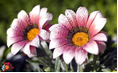 ۱9ب : اولئکَ ........................ (مجاهدون َ  - مجاهداتٌ )ب : اولئکَ ........................ (مجاهدون َ  - مجاهداتٌ )ب : اولئکَ ........................ (مجاهدون َ  - مجاهداتٌ )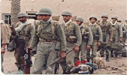 ۱۱۰با کمک نمونه  جمله های زیر را ترجمه کنید .قَرَأ :   خواند       »»»      أنتُم   ما قَرَأتُم : ....................................کَتَبَ :   نوشت      »»»        هُم کَتَبوا : ....................................با کمک نمونه  جمله های زیر را ترجمه کنید .قَرَأ :   خواند       »»»      أنتُم   ما قَرَأتُم : ....................................کَتَبَ :   نوشت      »»»        هُم کَتَبوا : ....................................با کمک نمونه  جمله های زیر را ترجمه کنید .قَرَأ :   خواند       »»»      أنتُم   ما قَرَأتُم : ....................................کَتَبَ :   نوشت      »»»        هُم کَتَبوا : ....................................با کمک نمونه  جمله های زیر را ترجمه کنید .قَرَأ :   خواند       »»»      أنتُم   ما قَرَأتُم : ....................................کَتَبَ :   نوشت      »»»        هُم کَتَبوا : ....................................۱۱۱فعل ماضی مناسب را انتخاب کنید .	الف : نحنُ ........................... الخشبَ .                    قَطَعنا □          قَطَعتُم □          ب :  هی ........................... إلی المَدرِسَة .                 وَصَلَ □         وَصَلتْ □          		فعل ماضی مناسب را انتخاب کنید .	الف : نحنُ ........................... الخشبَ .                    قَطَعنا □          قَطَعتُم □          ب :  هی ........................... إلی المَدرِسَة .                 وَصَلَ □         وَصَلتْ □          		فعل ماضی مناسب را انتخاب کنید .	الف : نحنُ ........................... الخشبَ .                    قَطَعنا □          قَطَعتُم □          ب :  هی ........................... إلی المَدرِسَة .                 وَصَلَ □         وَصَلتْ □          		فعل ماضی مناسب را انتخاب کنید .	الف : نحنُ ........................... الخشبَ .                    قَطَعنا □          قَطَعتُم □          ب :  هی ........................... إلی المَدرِسَة .                 وَصَلَ □         وَصَلتْ □          		1۱۲ترجمه صحیح هر جمله را  انتخاب کنید .الف : أنا حَزِنتُ قَلیلاً .1- ما کمی غمگین شدیم . □                                   2- من کمی غمگین شدم . □          ب :  الطالبُ  وَقَفَ جَنبَ المُدَرِّس .1- دانش آموز مقابل معلم ایستاد . □                          2- دانش آموز کنار معلم ایستاد . □           ترجمه صحیح هر جمله را  انتخاب کنید .الف : أنا حَزِنتُ قَلیلاً .1- ما کمی غمگین شدیم . □                                   2- من کمی غمگین شدم . □          ب :  الطالبُ  وَقَفَ جَنبَ المُدَرِّس .1- دانش آموز مقابل معلم ایستاد . □                          2- دانش آموز کنار معلم ایستاد . □           ترجمه صحیح هر جمله را  انتخاب کنید .الف : أنا حَزِنتُ قَلیلاً .1- ما کمی غمگین شدیم . □                                   2- من کمی غمگین شدم . □          ب :  الطالبُ  وَقَفَ جَنبَ المُدَرِّس .1- دانش آموز مقابل معلم ایستاد . □                          2- دانش آموز کنار معلم ایستاد . □           ترجمه صحیح هر جمله را  انتخاب کنید .الف : أنا حَزِنتُ قَلیلاً .1- ما کمی غمگین شدیم . □                                   2- من کمی غمگین شدم . □          ب :  الطالبُ  وَقَفَ جَنبَ المُدَرِّس .1- دانش آموز مقابل معلم ایستاد . □                          2- دانش آموز کنار معلم ایستاد . □           0.513با توجه به تصاویر به سوالات زیر پاسخ کوتاه دهید .با توجه به تصاویر به سوالات زیر پاسخ کوتاه دهید .با توجه به تصاویر به سوالات زیر پاسخ کوتاه دهید .با توجه به تصاویر به سوالات زیر پاسخ کوتاه دهید .113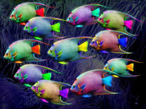 الف : کَم سَمَکٌ فی الصورة؟ ........................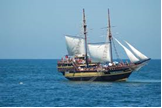 ب : أینَ السَّفینة ؟  ........................ب : أینَ السَّفینة ؟  ........................ب : أینَ السَّفینة ؟  ........................114به پرسش های زیر پاسخ دهید.1- کیفَ حالُکَ  ؟ .............................................2- مِنْ أینَ أنتَ  ؟ .............................................3- کَم صَفّاً فی مَدرِسَتکَ ؟ .............................................به پرسش های زیر پاسخ دهید.1- کیفَ حالُکَ  ؟ .............................................2- مِنْ أینَ أنتَ  ؟ .............................................3- کَم صَفّاً فی مَدرِسَتکَ ؟ .............................................به پرسش های زیر پاسخ دهید.1- کیفَ حالُکَ  ؟ .............................................2- مِنْ أینَ أنتَ  ؟ .............................................3- کَم صَفّاً فی مَدرِسَتکَ ؟ .............................................به پرسش های زیر پاسخ دهید.1- کیفَ حالُکَ  ؟ .............................................2- مِنْ أینَ أنتَ  ؟ .............................................3- کَم صَفّاً فی مَدرِسَتکَ ؟ .............................................0.75